VleesRaadsels (1 soort raadsel per stuk vlees, aangepast aan aantal kinderen. Bv 10 kinderen 5 dolhoven voor 1 stuk vlees). 3 stukken vlees nodig om de leeuw te temmen. 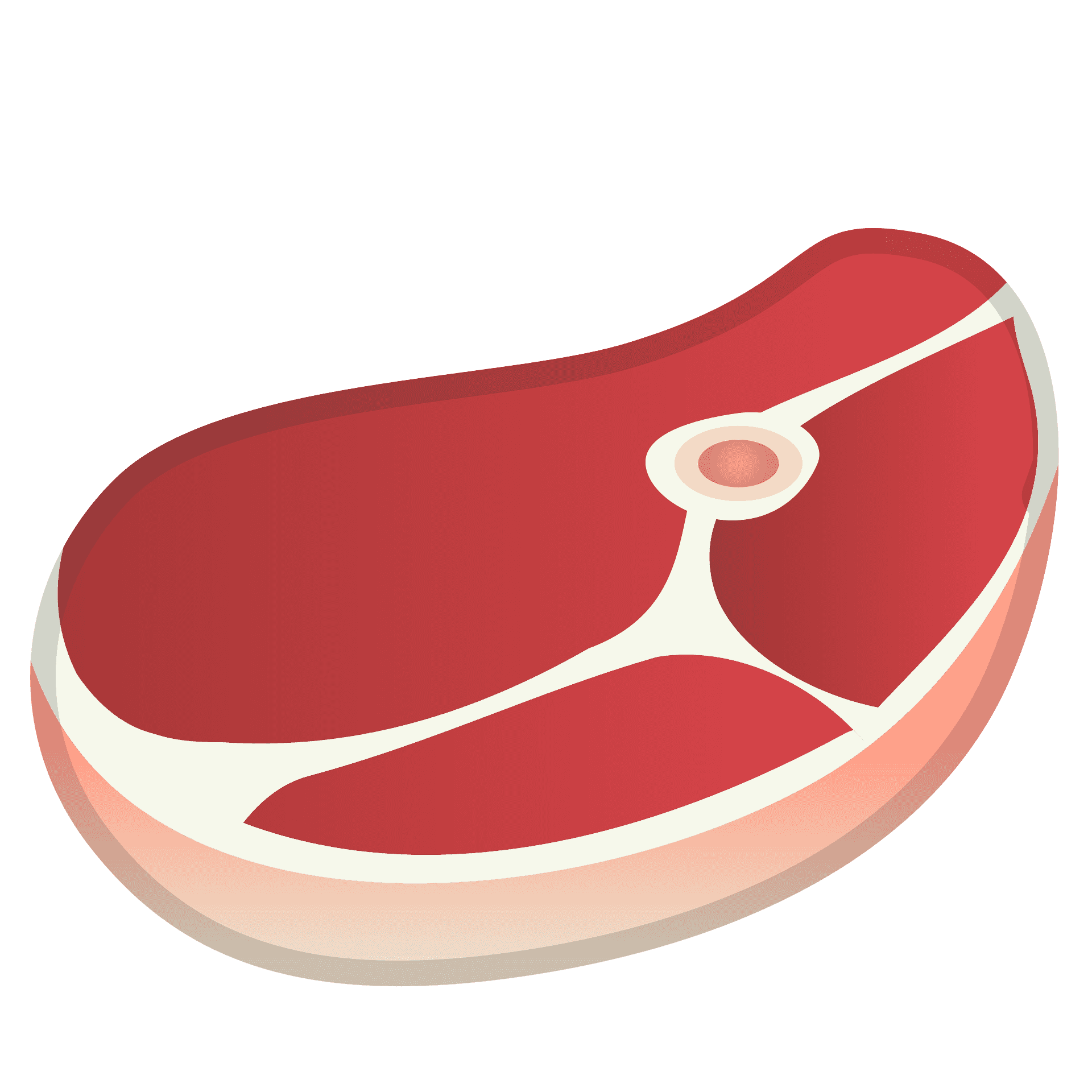 Raadsels 1 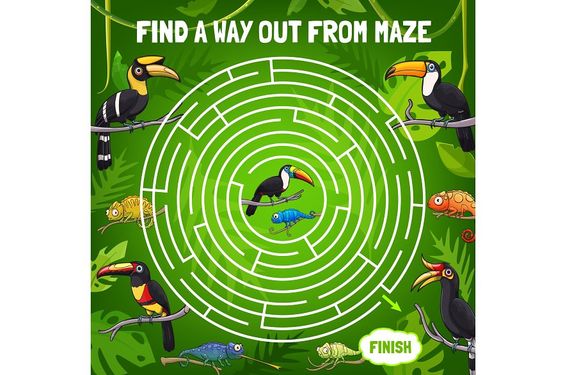 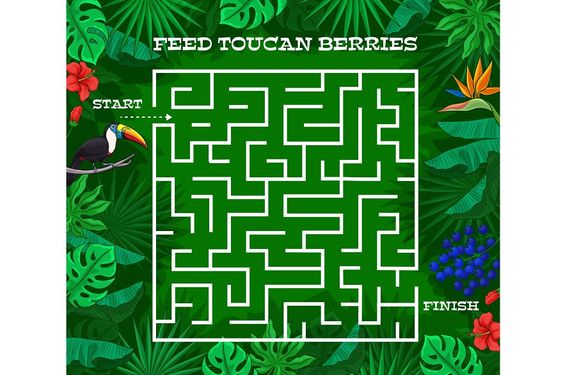 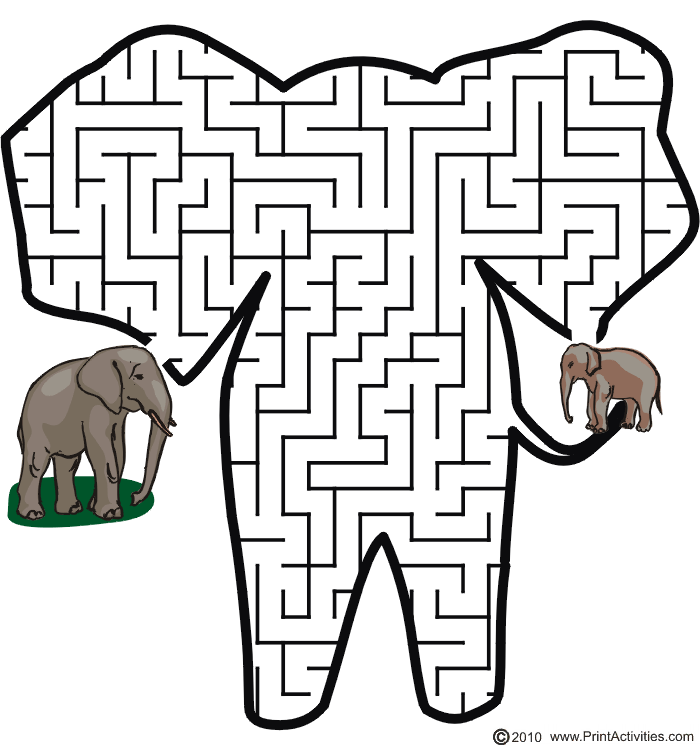 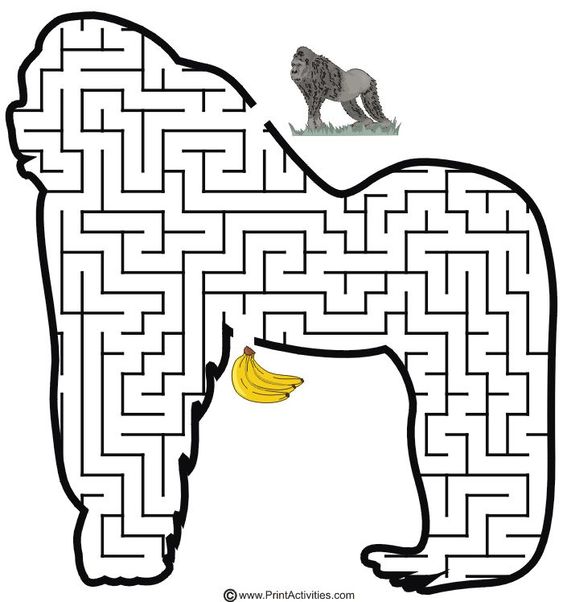 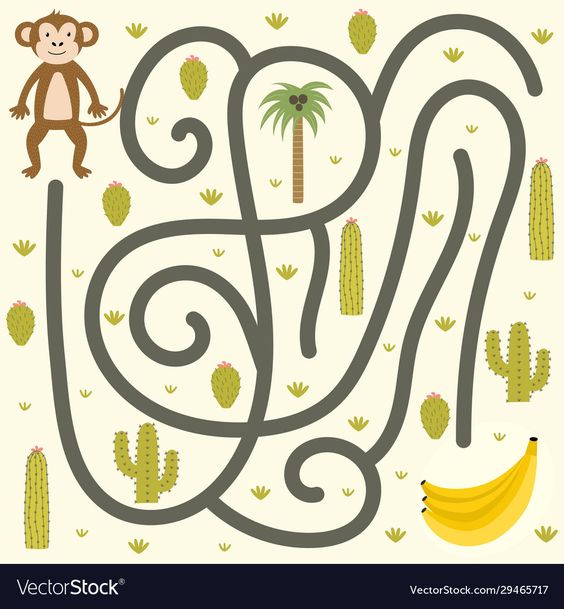 Raadsels 2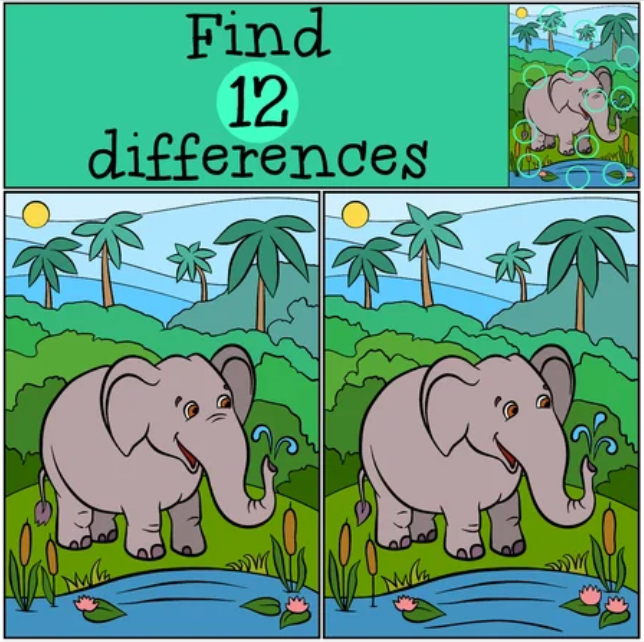 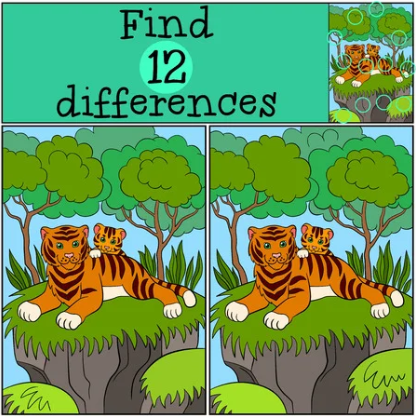 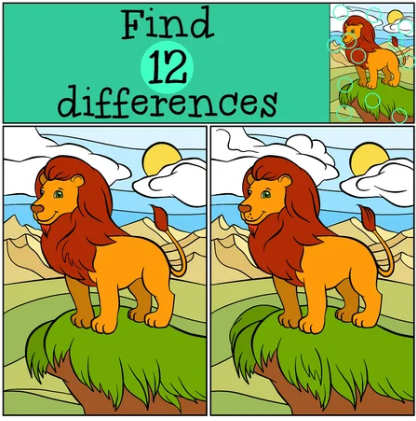 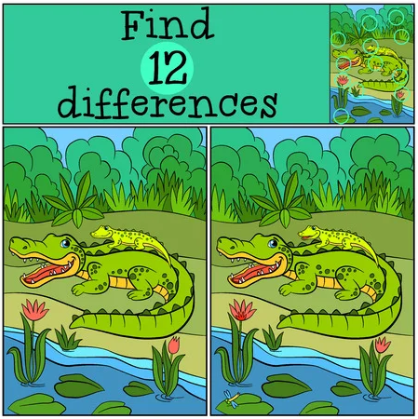 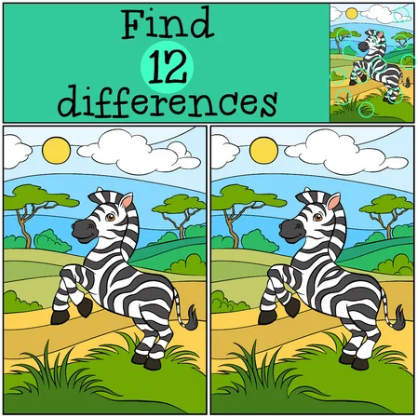 Raadsels 3Puzzel, knip de prenten in verschillende stukken. 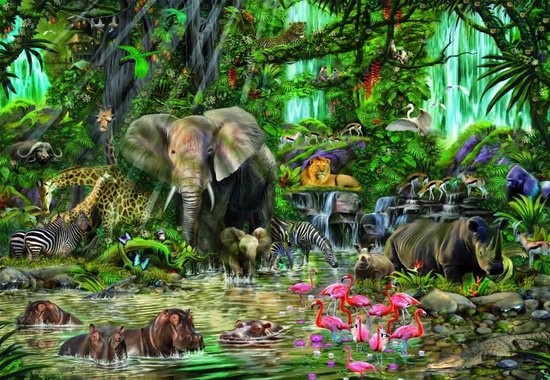 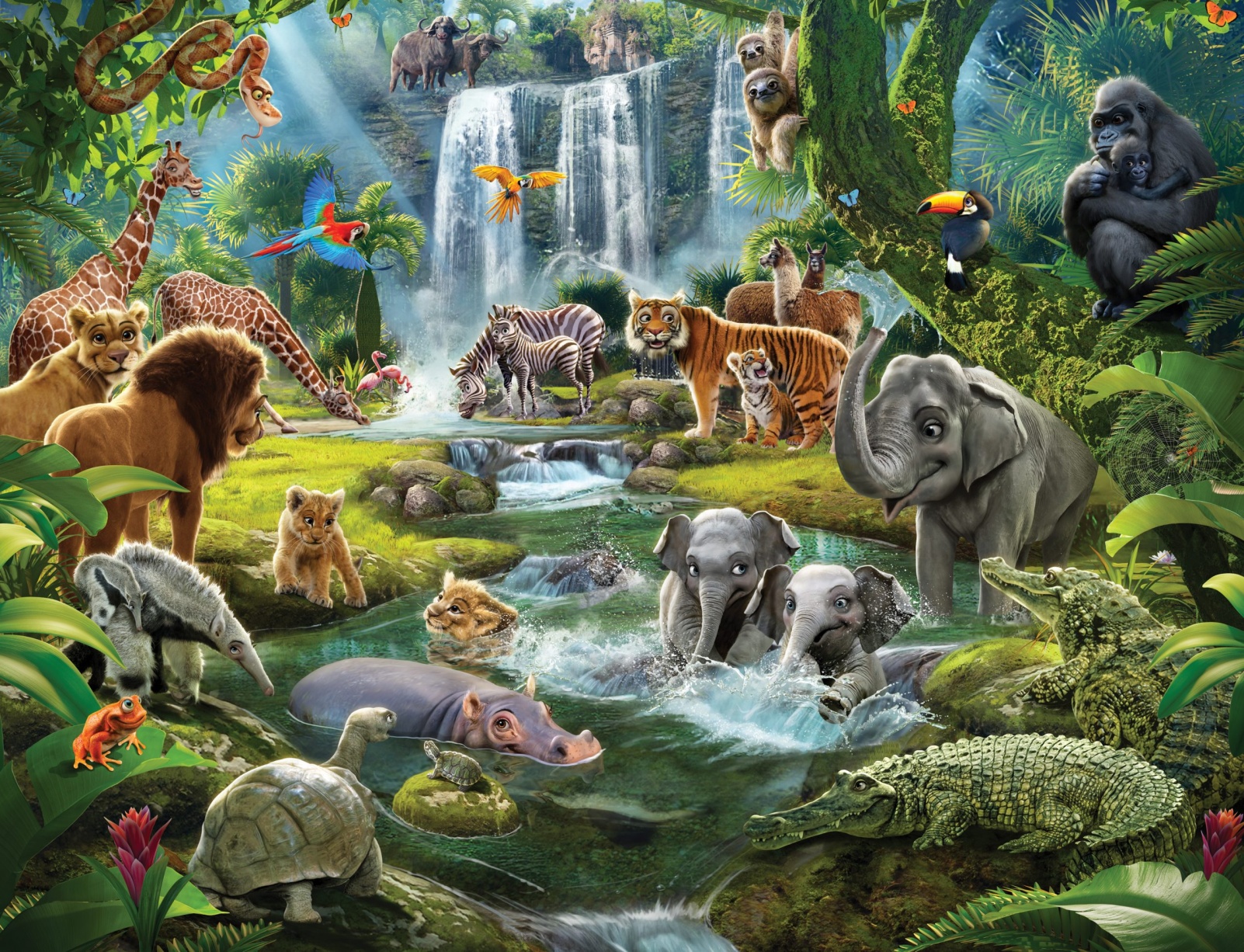 